„Jest w moim Kraju zwyczaj, że w dzień wigilijny,Przy wejściu pierwszej gwiazdy wieczornej na niebie,Ludzie gniazda wspólnego łamią chleb biblijny,Najtkliwsze przekazując uczucia w tym chlebie”                                                                            Cyprian Kamil NorwidPrzed nami najpiękniejszy okres w roku,Niech więc czas Świąt Bożego Narodzenia odrodzi w nas spokój ,harmonię i radość.W naszych domach niech zagości prawdziwierodzinna atmosfera pełna ciepła i miłości.A Nowy Rok przyniesie dużo zdrowia,pogody ducha, spełnienia marzeń oraz satysfakcjii wielu sukcesów  w naszym pięknym sporcie.                                          życzy                            Zarząd Okręgu PZHGP Toruń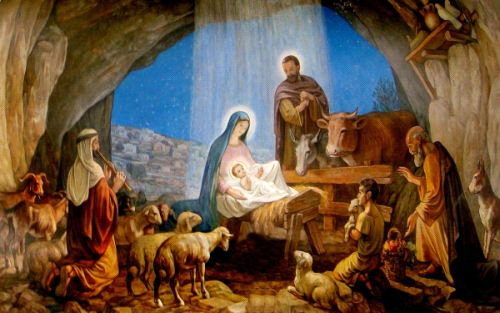 